Уважаемые граждане!  В целях сокращения времени по переходу на разделы сайтов, на которых находится информация по порядку предоставления и оценке качества  предоставленных государственных услуг,  а именно «Ваш контроль», сайт «Межмуниципальный отдел МВД России «Морозовский»», раздел сайта «Государственные услуги, предоставляемые  Межмуниципальным отделом МВД России «Морозовский»» Вы можете осуществлять переход на выше указанные сайты при помощи QR:Ваш контроль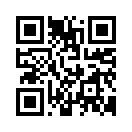 Сайт  Межмуниципального отдела МВД России «Морозовский»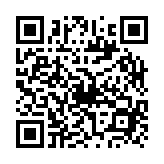 Государственные услуги предоставляемые Межмуниципальным отделом МВД России «Морозовский»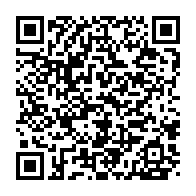 